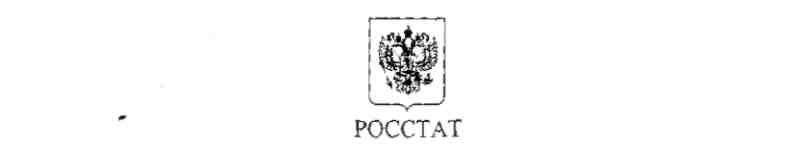 ТЕРРИТОРИАЛЬНЫЙ ОРГАН ФЕДЕРАЛЬНОЙ СЛУЖБЫ ГОСУДАРСТВЕННОЙ СТАТИСТИКИ ПО ПРИМОРСКОМУ КРАЮ(ПРИМОРСКСТАТ)ПРИКАЗ15 августа 2018 года	№ 78/одг. ВладивостокОб утверждении Состава комиссии по соблюдению требованийк служебному поведению федеральных государственных служащихПриморскстата и урегулированию конфликта интересовВ целях обеспечения выполнения требований Федерального закона от 27 июля 2004 года № 79-ФЗ «О государственной гражданской службе Российской Федерации», Указа Президента Российской Федерации от 1 июля 2010 года № 821 «О комиссиях по соблюдению требований к служебному поведению государственных гражданских служащих Российской Федерации и урегулированию конфликта интересов», приказа Росстата от 24 февраля 2016 года № 81 «Об утверждении Положения о комиссии по соблюдению требований к служебному поведению федеральных государственных гражданских служащих Федеральной службы государственной статистики и работников организаций, созданных для выполнения задач, поставленных перед Федеральной службой государственной статистики, и урегулированию конфликта интересов», а также в соответствии с правовой позицией, изложенной в Постановлении Президиума Верховного суда Российской Федерации от 21 июля 2010 года№ 11ПВ10, приказываю:1. Утвердить Состав комиссии по соблюдению требований к служебномуповедению    федеральных    государственных     служащих     Приморскстата     и урегулированию конфликта интересов (Приложение).2.	Признать утратившими силу приказы Приморскстата от 10 февраля
2014 года № 33/од «Об утверждении состава комиссии по соблюдению
требований к служебному поведению федеральных государственных служащих
Приморскстата и урегулированию конфликта интересов», от 6 ноября 2015 года
№ 85/од'«0 внесении изменений в состав комиссии по соблюдению требований к
служебному поведению федеральных государственных гражданских служащих
Территориального органа Федеральной службы государственной статистики по
Приморскому краю и урегулированию конфликта интересов, утвержденный
приказом Приморскстата от 10 февраля 2014 года № 33/од», от 25 декабря
2017 года № 122/од «О внесении изменений в состав комиссии по соблюдению
требований к служебному поведению федеральных государственных гражданских
служащих Территориального органа Федеральной службы государственной
статистики по Приморскому краю и урегулированию конфликта интересов,
утвержденный приказом Приморскстата от 10 февраля 2014 года № 33/од», от
12 апреля 2018 года № 40/од «О внесении изменений в приказ Приморскстата от
10 февраля 2014 года № 33/од «Об утверждении состава комиссии по
соблюдению требований к служебному поведению федеральных государственных
служащих Приморскстата и урегулированию конфликта интересов».3.	Контроль за исполнением настоящего приказа оставляю за собой.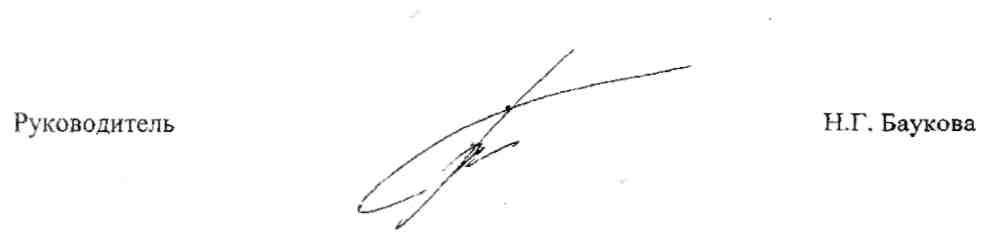 Приложениек приказу Приморскстатаот 15.08.2018 г. №78/одСОСТАВКОМИССИИ ПО СОБЛЮДЕНИЮ ТРЕБОВАНИЙ К СЛУЖЕБНОМУПОВЕДЕНИЮ ФЕДЕРАЛЬНЫХ ГОСУДАРСТВЕННЫХ ГРАЖДАНСКИХСЛУЖАЩИХ ТЕРРИТОРИАЛЬНОГО ОРГАНА ФЕДЕРАЛЬНОЙ СЛУЖБЫГОСУДАРСТВЕННОЙ СТАТИСТИКИ ПО ПРИМОРСКОМУ КРАЮ ИУРЕГУЛИРОВАНИЮ КОНФЛИКТА ИНТЕРЕСОВ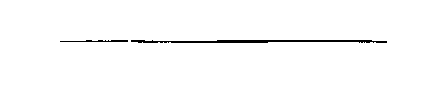 Киселева Виктория Юрьевназаместитель                         руководителяПриморскстата  -  начальник отделастатистики  труда и уровня жизни(председатель);Новобрицкая Яна Валерьевназаместитель руководителя Приморскстата (заместитель председателя);Зенкина Ирина Владимировнаначальник административного отдела (секретарь);Кривобород Лариса Николаевнаначальник отдела сводных статистических работ;Храмкова Виктория Анатольевнапредседатель профсоюзного комитета Приморскстата;Тупики на Елена Николаевна -доцент кафедры бизнес-информатики и экономико-математических          методов Школы     экономики     и     менеджмента ФГАОУ  ВО ДВФУ,       кандидат экономических наук,               член общественного совета              при Приморскстате (по согласованию);Ягубов Эмин Зафар оглы -директор Приморского филиала ФГБОУ ВПО Российской академии народного хозяйства и государственной службы при Президенте РФ, доктор технических наук (по согласованию);ГригорьевКирилл Александрович -заместитель    директора    Приморского филиала ФГБОУ ВПО  Российской академии  народного хозяйства  и государственной службы при Президенте РФ (по согласованию);ДенисенкоВиктория Анатольевна -*доцент    кафедры    государственного    и муниципального управления Школы экономики и   менеджмента   ФГАОУ   ВО  ДВФУ, кандидат экономических наук (по согласованию);Киричек Андрей Игоревич -старший преподаватель кафедры государственного и муниципального управления Школы экономики и менеджмента ФГАОУ ВО ДВФУ (по согласованию).